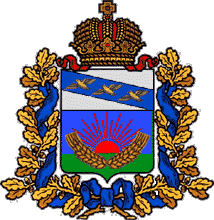 АДМИНИСТРАЦИЯШУМАКОВСКОГО СЕЛЬСОВЕТАСОЛНЦЕВСКОГО РАЙОНА      КУРСКОЙ ОБЛАСТИРАСПОРЯЖЕНИЕот 01 декабря  2021года    №   83                        О проведении работы по профилактике противопожарной безопасности с владельцами домовладений с печным отоплением.В целях оказания содействия в обеспечении первичных мер пожарной безопасности в границах населенных пунктов осуществления контроля за соблюдением пожарной безопасности и проведение пожарно-профилактических мероприятий с владельцами домовладений, особенно с владельцами домовладений с печным отоплением на территории Шумаковского сельсовета Солнцевского района Курской области1. Работникам администрации и учреждений  культуры МО  «Шумаковский сельсовет» осуществить проверку  домовладений с печным отоплением, в целях проведения профилактических бесед с гражданами о недопущении пожаров,  оказания помощи в устранении нарушений правил пожарной безопасности.         2.Проводить осмотр домовладений с печным отоплением с предоставлением фотоматериалов два раза в неделю.        3.Контороль за выполнением настоящего распоряжения оставляю за собой.Глава Шумаковского сельсовета                                      И.Н.ГорностаеваСолнцевского района 